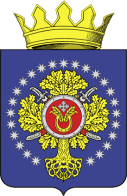 УРЮПИНСКИЙ МУНИЦИПАЛЬНЫЙ РАЙОНВОЛГОГРАДСКОЙ ОБЛАСТИУРЮПИНСКАЯ  РАЙОННАЯ  ДУМАР  Е  Ш  Е  Н  И  Е10 октября 2014  года	                   № 1/ 2    О признании полномочий депутатов Урюпинской районной Думы пятого созыва и правомочности Урюпинской районной Думы         Заслушав информацию Матыкиной Т.Е., председательствующего на первом заседании Урюпинской районной Думы, Урюпинская районная Дума РЕШИЛА:        1. Признать полномочия пятидесяти депутатов Урюпинской районной Думы пятого созыва согласно приложению к настоящему решению.        2. Признать Урюпинскую районную Думу правомочной осуществлять полномочия представительного органа местного самоуправления Урюпинского муниципального района Волгоградской области.         3. Настоящее решение вступает в силу с момента его принятия.        4. Опубликовать настоящее решение в информационном бюллетене администрации Урюпинского муниципального района «Районные ведомости».   Председательствующий  на  первом заседании Урюпинской районной Думы                                Т.Е. Матыкина                                                                                                            Приложение   к   решению                                                                                                        Урюпинской районной Думы                                                                                                        от 10 октября 2014 года № 1/2СПИСОК ДЕПУТАТОВ УРЮПИНСКОЙ РАЙОННОЙ ДУМЫ ПЯТОГО СОЗЫВА№ п/пФамилия, имя, отчествоСтатус  депутата Урюпинской районной Думы  в  сельском поселении Урюпинского муниципального районаДата и номер постановления ТИК Урюпинского района о регистрации главы (депутата); дата и номер распоряжения главы о вступлении в должность (дата и номер решения Совета об избрании депутатом Урюпинской районной Думы)АКЧЕРНСКОЕ СЕЛЬСКОЕ ПОСЕЛЕНИЕАКЧЕРНСКОЕ СЕЛЬСКОЕ ПОСЕЛЕНИЕАКЧЕРНСКОЕ СЕЛЬСКОЕ ПОСЕЛЕНИЕАКЧЕРНСКОЕ СЕЛЬСКОЕ ПОСЕЛЕНИЕ1КутыркинАндрей ЛьвовичГлава сельского поселенияПостановление ТИК от 23.09.2014г. № 77/1059; Распоряжение главы поселения  от 24.09.2014г. № 512Цепляева Лариса ВладимировнаДепутат Совета депутатовсельского поселенияПостановление ТИК от 23.09.2014г. № 77/1079; Решение Совета депутатов от 24.09.2014г. № 1/4БЕСПАЛОВСКОЕ СЕЛЬСКОЕ ПОСЕЛЕНИЕБЕСПАЛОВСКОЕ СЕЛЬСКОЕ ПОСЕЛЕНИЕБЕСПАЛОВСКОЕ СЕЛЬСКОЕ ПОСЕЛЕНИЕБЕСПАЛОВСКОЕ СЕЛЬСКОЕ ПОСЕЛЕНИЕ3ЗемцоваСветлана ГеннадьевнаГлава  сельского поселенияПостановление ТИК  от 23.09.2014г.                   № 77/1060; Распоряжение главы поселения от 24.09.2014г. № 19-р4Кузьмин Михаил НиколаевичДепутат Совета депутатовсельского поселенияПостановление ТИК от 23.09.2014г. № 77/1080; Решение Совета депутатов  от 24.09.2014г. № 1/3БЕСПЛЕМЯНОВСКОЕ СЕЛЬСКОЕ ПОСЕЛЕНИЕБЕСПЛЕМЯНОВСКОЕ СЕЛЬСКОЕ ПОСЕЛЕНИЕБЕСПЛЕМЯНОВСКОЕ СЕЛЬСКОЕ ПОСЕЛЕНИЕБЕСПЛЕМЯНОВСКОЕ СЕЛЬСКОЕ ПОСЕЛЕНИЕ5ДворянчиковаСветлана СаидмурадовнаГлава сельского поселенияПостановление ТИК от 23.09.2014г. № 77/1061; Распоряжение главы поселения от 25.0992014г. № 56Моисеев Иван ВалентиновичДепутат Совета депутатовсельского поселенияПостановление ТИК от 23.09.2014г. № 77/1081; Решение Совета депутатов от 25.09.2014г. № 1/5БОЛЬШИНСКОЕ СЕЛЬСКОЕ ПОСЕЛЕНИЕБОЛЬШИНСКОЕ СЕЛЬСКОЕ ПОСЕЛЕНИЕБОЛЬШИНСКОЕ СЕЛЬСКОЕ ПОСЕЛЕНИЕБОЛЬШИНСКОЕ СЕЛЬСКОЕ ПОСЕЛЕНИЕ7КумсковАлександр ПетровичГлава сельского поселенияПостановление ТИК от 23.09.2014г. № 77/1062; Распоряжение главы поселения от 24.09.2014г. № 23-к8АлтыновИван ИвановичДепутат Совета депутатовсельского поселенияПостановление ТИК от 23.09.2014г. № 77/1082; Решение Совета депутатов от 24.09.2014г. № 1/4  БУБНОВСКОЕ СЕЛЬСКОЕ ПОСЕЛЕНИЕБУБНОВСКОЕ СЕЛЬСКОЕ ПОСЕЛЕНИЕБУБНОВСКОЕ СЕЛЬСКОЕ ПОСЕЛЕНИЕБУБНОВСКОЕ СЕЛЬСКОЕ ПОСЕЛЕНИЕ9АлексееваГалина ВасильевнаГлава сельского поселенияПостановление ТИК от 23.09.2014г. № 77/1063; Распоряжение главы поселения от 24.09.2014г. № 4310Алексеев Роман ВладимировичДепутат Совета депутатов сельского поселенияПостановление ТИК от 23.09.2014г. № 77/1083; Решение Совета депутатов от 08.09.2014 г. № 1/4ВЕРХНЕБЕЗЫМЯНОВСКОЕ СЕЛЬСКОЕ ПОСЕЛЕНИЕВЕРХНЕБЕЗЫМЯНОВСКОЕ СЕЛЬСКОЕ ПОСЕЛЕНИЕВЕРХНЕБЕЗЫМЯНОВСКОЕ СЕЛЬСКОЕ ПОСЕЛЕНИЕВЕРХНЕБЕЗЫМЯНОВСКОЕ СЕЛЬСКОЕ ПОСЕЛЕНИЕ11МасловаЕлена АлександровнаГлава сельского поселенияПостановление ТИК от 21.02.2014г. № 55/483; Распоряжение главы поселения от 25.02.2014г. № 112Гаврилов Вадим НиколаевичДепутат Совета депутатовсельского поселенияПостановление ТИК от 23.09.2014г. № 77/1084; Решение Совета депутатов от 24.09.2014г. № 1/3ВЕРХНЕСОИНСКОЕ СЕЛЬСКОЕ ПОСЕЛЕНИЕВЕРХНЕСОИНСКОЕ СЕЛЬСКОЕ ПОСЕЛЕНИЕВЕРХНЕСОИНСКОЕ СЕЛЬСКОЕ ПОСЕЛЕНИЕВЕРХНЕСОИНСКОЕ СЕЛЬСКОЕ ПОСЕЛЕНИЕ13ЯковлевВячеслав ВасильевичГлава сельского поселенияПостановление ТИК от 23.09.2014г. № 77/1064; Распоряжение главы поселения от 24.09.2014г. № 14-к14Пантелеева Екатерина НиколаевнаДепутат Совета депутатовсельского поселенияПостановление ТИК от 23.09.2014г. № 77/1085; Решение Совета депутатов от 24.09.2014г. № 1/3ВИХЛЯНЦЕВСКОЕ СЕЛЬСКОЕ ПОСЕЛЕНИЕВИХЛЯНЦЕВСКОЕ СЕЛЬСКОЕ ПОСЕЛЕНИЕВИХЛЯНЦЕВСКОЕ СЕЛЬСКОЕ ПОСЕЛЕНИЕВИХЛЯНЦЕВСКОЕ СЕЛЬСКОЕ ПОСЕЛЕНИЕ15ЗайцеваНадежда ИвановнаГлава сельского поселенияПостановление ТИК от 23.09.2014г. № 77/1065; Распоряжение главы поселения от 24.09.2014г. № 2816Коновалова Татьяна ИвановнаДепутат Совета депутатовсельского поселенияПостановление ТИК от 23.09.2014г. № 77/1086; Решение Совета депутатов от 24.09.2014г. № 1/3ВИШНЯКОВСКОЕ СЕЛЬСКОЕ ПОСЕЛЕНИЕВИШНЯКОВСКОЕ СЕЛЬСКОЕ ПОСЕЛЕНИЕВИШНЯКОВСКОЕ СЕЛЬСКОЕ ПОСЕЛЕНИЕВИШНЯКОВСКОЕ СЕЛЬСКОЕ ПОСЕЛЕНИЕ17ГоршковаГалина ВикторовнаГлава сельского поселенияПостановление ТИК от 18.09.2013г. № 43/409; Распоряжение главы поселения от 18.09.2013г. № 2818Кирсанова Маргарита ВалерьевнаДепутат Совета депутатовсельского поселенияПостановление ТИК от 18.09.2013г. № 43/405; Решение Совета депутатов от 24.09.2014г. № 19/39ДОБРИНСКОЕ СЕЛЬСКОЕ ПОСЕЛЕНИЕДОБРИНСКОЕ СЕЛЬСКОЕ ПОСЕЛЕНИЕДОБРИНСКОЕ СЕЛЬСКОЕ ПОСЕЛЕНИЕДОБРИНСКОЕ СЕЛЬСКОЕ ПОСЕЛЕНИЕ19БондаренкоАлексей ЮрьевичГлава сельского поселенияПостановление ТИК от 23.09.2014г. № 77/1066; Распоряжение главы поселения от 24.09.2014г. № 53-Р20Карпов Валерий ВасильевичДепутат Совета депутатовсельского поселенияПостановление ТИК от 23.09.2014г. № 77/1087; Решение Совета депутатов от 24.09.2014г. № 1/3ДУБОВСКОЕ СЕЛЬСКОЕ ПОСЕЛЕНИЕДУБОВСКОЕ СЕЛЬСКОЕ ПОСЕЛЕНИЕДУБОВСКОЕ СЕЛЬСКОЕ ПОСЕЛЕНИЕДУБОВСКОЕ СЕЛЬСКОЕ ПОСЕЛЕНИЕ21ГопоненкоТатьяна НиколаевнаГлава сельского поселенияПостановление ТИК от 23.09.2014г. № 77/1067; Распоряжение главы поселения от 24.09.2014г. № 2522Меркулова Галина ВасильевнаДепутат Совета депутатовсельского поселенияПостановление ТИК от 23.09.2014г. № 77/1089; Решение Совета депутатов от 25.09.2014г. № 1/4ДЬЯКОНОВСКОЕ СЕЛЬСКОЕ ПОСЕЛЕНИЕДЬЯКОНОВСКОЕ СЕЛЬСКОЕ ПОСЕЛЕНИЕДЬЯКОНОВСКОЕ СЕЛЬСКОЕ ПОСЕЛЕНИЕДЬЯКОНОВСКОЕ СЕЛЬСКОЕ ПОСЕЛЕНИЕ23БоковФедор ВикторовичГлава сельского поселенияПостановление ТИК от 23.09.2014г. № 77/1068; Распоряжение главы поселения от 23.09.2014г. № 40-Р24Матыкина Татьяна ЕгоровнаДепутат Совета депутатовсельского поселенияПостановление ТИК от 23.09.2014г. № 77/1090; Решение Совета депутатов от 03.10.2014г. № 1/3ЗАБУРДЯЕВСКОЕ СЕЛЬСКОЕ ПОСЕЛЕНИЕЗАБУРДЯЕВСКОЕ СЕЛЬСКОЕ ПОСЕЛЕНИЕЗАБУРДЯЕВСКОЕ СЕЛЬСКОЕ ПОСЕЛЕНИЕЗАБУРДЯЕВСКОЕ СЕЛЬСКОЕ ПОСЕЛЕНИЕ25ЕпихинВасилий ВасильевичГлава сельского поселенияПостановление ТИК от 23.09.2014г. № 77/1069; Распоряжение главы поселения от 26.09.2014г. № 3926Тушканова Людмила ИвановнаДепутат Совета депутатовсельского поселенияПостановление ТИК от 23.09.2014г. № 77/1091; Решение Совета депутатов от 24.09.2014г. № 1/4ИСКРИНСКОЕ СЕЛЬСКОЕ ПОСЕЛЕНИЕИСКРИНСКОЕ СЕЛЬСКОЕ ПОСЕЛЕНИЕИСКРИНСКОЕ СЕЛЬСКОЕ ПОСЕЛЕНИЕИСКРИНСКОЕ СЕЛЬСКОЕ ПОСЕЛЕНИЕ27АзаровАлександр ЗахаровичГлава сельского поселенияПостановление ТИК от 22.03.2010г. № 72/1050; Распоряжение главы поселения от 01.04.2010г. № 1528Азарова Любовь ИвановнаДепутат Совета депутатовсельского поселенияПостановление ТИК от 23.09.2014г. № 77/1092; Решение Совета депутатов от 24.09.2014г. № 1/1КОТОВСКОЕ СЕЛЬСКОЕ ПОСЕЛЕНИЕКОТОВСКОЕ СЕЛЬСКОЕ ПОСЕЛЕНИЕКОТОВСКОЕ СЕЛЬСКОЕ ПОСЕЛЕНИЕКОТОВСКОЕ СЕЛЬСКОЕ ПОСЕЛЕНИЕ29ИвановаГалина ВасильевнаГлава сельского поселенияПостановление ТИК от 23.09.2014г. № 77/1070; Распоряжение главы поселения от 24.09.2014г. № 930Ефремцева Людмила АлександровнаДепутат Совета депутатовсельского поселенияПостановление ТИК от 23.09.2014г. № 77/1093; Решение Совета депутатов от 24.09.2014г. № 1/3КРАСНЯНСКОЕ СЕЛЬСКОЕ ПОСЕЛЕНИЕКРАСНЯНСКОЕ СЕЛЬСКОЕ ПОСЕЛЕНИЕКРАСНЯНСКОЕ СЕЛЬСКОЕ ПОСЕЛЕНИЕКРАСНЯНСКОЕ СЕЛЬСКОЕ ПОСЕЛЕНИЕ31РосляковАлександр ПетровичГлава сельского поселенияПостановление ТИК от 18.09.2013г. № 43/410; Распоряжение главы поселения от 18.09.2013г. № 19-р/л32Кузнецов Александр АлександровичДепутат Совета депутатовсельского поселенияПостановление ТИК от 18.09.2013г. № 43/406; Решение Совета депутатов от 24.09.2014г. № 17/31КРЕПОВСКОЕ СЕЛЬСКОЕ ПОСЕЛЕНИЕКРЕПОВСКОЕ СЕЛЬСКОЕ ПОСЕЛЕНИЕКРЕПОВСКОЕ СЕЛЬСКОЕ ПОСЕЛЕНИЕКРЕПОВСКОЕ СЕЛЬСКОЕ ПОСЕЛЕНИЕ33ЩелконоговАлексей ПрокофьевичГлава сельского поселенияПостановление ТИК от 23.09.2014г. № 77/1071; Распоряжение главы поселения от 23.09.2014г. № 1934Чугунова Елена ВасильевнаДепутат Совета депутатовсельского поселенияПостановление ТИК от 23.09.2014г. № 77/1094; Решение Совета депутатов от 24.09.2014г. № 1/1ЛОЩИНОВСКОЕ СЕЛЬСКОЕ ПОСЕЛЕНИЕЛОЩИНОВСКОЕ СЕЛЬСКОЕ ПОСЕЛЕНИЕЛОЩИНОВСКОЕ СЕЛЬСКОЕ ПОСЕЛЕНИЕЛОЩИНОВСКОЕ СЕЛЬСКОЕ ПОСЕЛЕНИЕ35КалдинВладимир ИвановичГлава сельского поселенияПостановление ТИК от 23.09.2014г. № 77/1072; Распоряжение главы поселения от 23.09.2014г. № 5736Семенова Инна ВасильевнаДепутат Совета депутатовсельского поселенияПостановление ТИК от 23.09.2014г. № 77/1095; Решение Совета депутатов от 24.09.2014г. № 1/2МИХАЙЛОВСКОЕ СЕЛЬСКОЕ ПОСЕЛЕНИЕМИХАЙЛОВСКОЕ СЕЛЬСКОЕ ПОСЕЛЕНИЕМИХАЙЛОВСКОЕ СЕЛЬСКОЕ ПОСЕЛЕНИЕМИХАЙЛОВСКОЕ СЕЛЬСКОЕ ПОСЕЛЕНИЕ37МаксимовАртем АндреевичГлава сельского поселенияПостановление ТИК от 23.09.2014г. № 77/1073; Распоряжение главы поселения от 23.09.2014г. № 3238Дурасов Виктор АнатольевичДепутат Совета депутатовсельского поселенияПостановление ТИК от 23.09.2014г. № 77/1096; Решение Совета депутатов от 25.09.2014г. № 1/1ОКЛАДНЕНСКОЕ СЕЛЬСКОЕ ПОСЕЛЕНИЕОКЛАДНЕНСКОЕ СЕЛЬСКОЕ ПОСЕЛЕНИЕОКЛАДНЕНСКОЕ СЕЛЬСКОЕ ПОСЕЛЕНИЕОКЛАДНЕНСКОЕ СЕЛЬСКОЕ ПОСЕЛЕНИЕ39МоисеевСергей ИвановичГлава сельского поселенияПостановление ТИК от 23.09.2014г. № 77/1074; Распоряжение главы поселения от 29.09.2014г. № 4040Сидунов Николай ВладимировичДепутат Совета депутатовсельского поселенияПостановление ТИК от 23.09.2014г. № 77/1097; Решение Совета депутатов от 29.09.2014г. № 1/4ОЛЬШАНСКОЕ СЕЛЬСКОЕ ПОСЕЛЕНИЕОЛЬШАНСКОЕ СЕЛЬСКОЕ ПОСЕЛЕНИЕОЛЬШАНСКОЕ СЕЛЬСКОЕ ПОСЕЛЕНИЕОЛЬШАНСКОЕ СЕЛЬСКОЕ ПОСЕЛЕНИЕ41Мезенцева Галина АлександровнаГлава сельского поселенияПостановление ТИК от 23.09.2014г. № 77/1075; Распоряжение главы поселения от 24.09.2014г. № 7442Николаева Клавдия АндреевнаДепутат Совета депутатовсельского поселенияПостановление ТИК от 23.09.2014г. № 77/1099; Решение Совета депутатов от 24.09.2014г. № 1/6ПЕТРОВСКОЕ СЕЛЬСКОЕ ПОСЕЛЕНИЕПЕТРОВСКОЕ СЕЛЬСКОЕ ПОСЕЛЕНИЕПЕТРОВСКОЕ СЕЛЬСКОЕ ПОСЕЛЕНИЕПЕТРОВСКОЕ СЕЛЬСКОЕ ПОСЕЛЕНИЕ43СимоновПавел НиколаевичГлава сельского поселенияПостановление ТИК от 23.09.2014г. № 77/1076; Распоряжение главы поселения от 24.09.2014г. № 14-р44Потапова Людмила АлександровнаДепутат Совета депутатовсельского поселенияПостановление ТИК от 23.09.2014г. № 77/1101; Решение Совета депутатов от 24.09.2014г. № 1/5РОССОШИНСКОЕ СЕЛЬСКОЕ ПОСЕЛЕНИЕРОССОШИНСКОЕ СЕЛЬСКОЕ ПОСЕЛЕНИЕРОССОШИНСКОЕ СЕЛЬСКОЕ ПОСЕЛЕНИЕРОССОШИНСКОЕ СЕЛЬСКОЕ ПОСЕЛЕНИЕ45ХвостиковСергей НиколаевичГлава сельского поселенияПостановление ТИК от 23.09.2014г. № 77/1077; Распоряжение главы поселения от 23.09.2014г. № 53-К46Цибин Сергей НиколаевичДепутат Совета депутатовсельского поселенияПостановление ТИК от 23.09.2014г. № 77/1102; Решение Совета депутатов от 24.09.2014г. № 1/3САЛТЫНСКОЕ СЕЛЬСКОЕ ПОСЕЛЕНИЕСАЛТЫНСКОЕ СЕЛЬСКОЕ ПОСЕЛЕНИЕСАЛТЫНСКОЕ СЕЛЬСКОЕ ПОСЕЛЕНИЕСАЛТЫНСКОЕ СЕЛЬСКОЕ ПОСЕЛЕНИЕ47СтепинВладимир МихайловичГлава сельского поселенияПостановление ТИК от 18.09.2013г. № 43/411; Постановление главы поселения от 19.09.2013г. № 4448Шальнов Алексей ИвановичДепутат Совета депутатовсельского поселенияПостановление ТИК от 18.09.2013г. № 43/408; Решение Совета депутатов  от 24.09.2014г. № 9/46ХОПЕРОПИОНЕРСКОЕ СЕЛЬСКОЕ ПОСЕЛЕНИЕХОПЕРОПИОНЕРСКОЕ СЕЛЬСКОЕ ПОСЕЛЕНИЕХОПЕРОПИОНЕРСКОЕ СЕЛЬСКОЕ ПОСЕЛЕНИЕХОПЕРОПИОНЕРСКОЕ СЕЛЬСКОЕ ПОСЕЛЕНИЕ49ТимофеевВладимир ИвановичГлава сельского поселенияПостановление ТИК от 23.09.2014г. № 77/1078; Распоряжение главы поселения от 23.09.2014г. № 3450Калачев Герман ВалерьевичДепутат Совета депутатовсельского поселенияПостановление ТИК от 23.09.2014г. № 77/1104; Решение Совета депутатов  от 24.09.2014г. № 1/2